『Lecture. 9　社会問題を解決するビジネスを学ぶ』ワークシート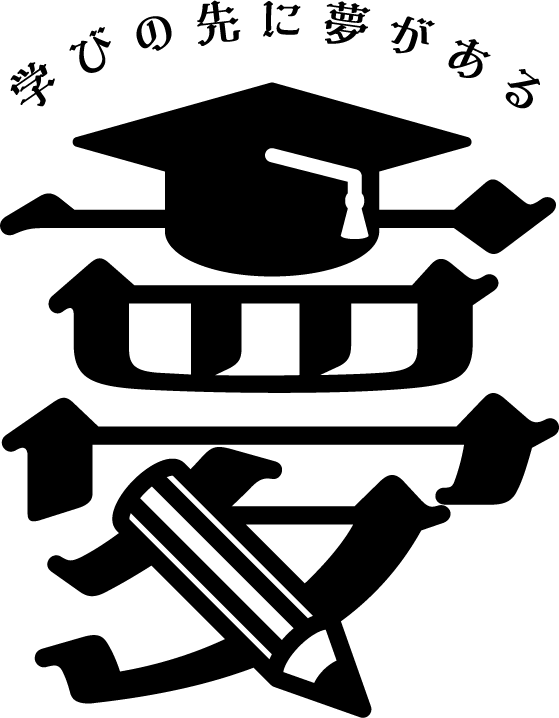 ○吉藤さんのプレゼンテーションを聞いて、どのようなことを感じましたか？○自分の好きなこと、得意なことは何ですか？○自分が解決したいと思う社会問題は何ですか？高校名クラス出席番号名前